ОБЩИЕ ПОЛОЖЕНИЯ.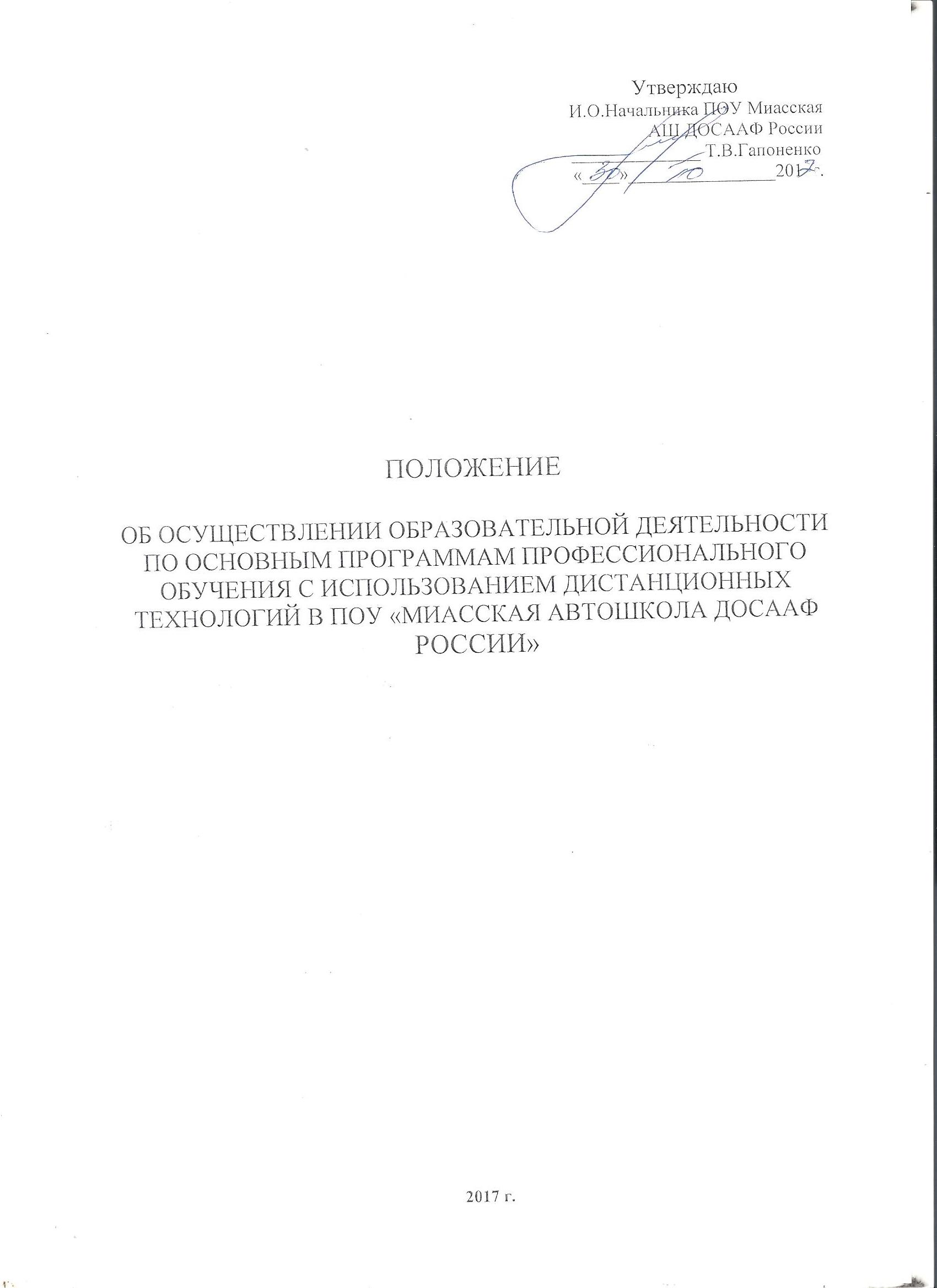 1.1. Настоящее Положение разработано в соответствии со  статьями 16 и 17 Федерального закона от 29 декабря 2012 года №273-ФЗ «Об образовании в Российской Федерации», Приказом Министерства образования и науки Российской Федерации от 9 января 2014 года №2 «Об утверждении Порядка применения организациями, осуществляющими образовательную деятельность, электронного обучения, дистанционных образовательных технологий при реализации образовательных программ» и регулирует обучение с использованием дистанционных технологий по образовательным программам (далее - ДО), реализуемым  Профессиональным  образовательным учреждением «Миасская автошкола ДОСААФ России» (далее – АШ).1.2. Под дистанционными образовательными технологиями (ДОТ) понимаются образовательные технологии, реализуемые с применением информационных и телекоммуникационных технологий при опосредованном (на расстоянии) или не полностью опосредованном взаимодействии обучающегося и педагогического работника (часть 1 статьи 16 Федерального закона от 29.12.2012 №273-ФЗ «Об образовании в Российской Федерации»). 1.3. Основными принципами применения ДОТ являются:1.3.1. Принцип адаптивности, позволяющий легко использовать учебные материалы нового поколения, содержащие цифровые образовательные ресурсы, в конкретных условиях учебного процесса;1.3.2. Принцип гибкости, дающий возможность участникам учебного процесса работать в необходимом для них темпе и в удобное для себя время;1.3.3. Принцип оперативности и объективности оценивания учебных достижений обучающихся.1.4. Основными целями дистанционного обучения являются: 1.4.1. Предоставление обучающимся непосредственно по месту жительства или временного их пребывания возможности осваивать образовательные программы; 1.4.2. Увеличение контингента обучаемых в образовательном учреждении за счёт предоставления образовательных услуг в максимально удобной форме. 2. ОРГАНИЗАЦИЯ ПРОЦЕССА ДИСТАНЦИОННОГО ОБУЧЕНИЯ В АВТОШКОЛЕ.2.1. ДО осуществляется АШ по всем учебным предметам, включенным в рабочие программы профессиональной подготовки (переподготовки) водителей транспортных средств различных категорий (подкатегорий) (за исключением учебного предмета «Вождение транспортных средств») по очно - заочной форме обучения.2.2. Практические занятия по предметам «Психофизиологические основы деятельности водителя», «Первая помощь при дорожно – транспортном происшествии», «Устройство и техническое обслуживание транспортных средств», промежуточная и итоговая аттестации проводятся путем непосредственного взаимодействия преподавателя и обучающегося в учебных классах АШ.Практические занятия по предмету «Вождение транспортных средств» проводится мастером производственного обучения индивидуально с каждым обучающимся (на тренажере и учебном транспортном средстве) в соответствии с графиком очередности обучения вождению.2.3. Содержание учебно-методического комплекса должно соответствовать программам профессиональной подготовки (переподготовки) водителей транспортных средств различных категорий (подкатегорий).2.4. Образовательное учреждение устанавливает порядок и формы доступа к используемым учреждением информационным ресурсам при реализации образовательных программ с использованием ДО.2.5. Стоимость предоставляемых учебных и методических материалов включается в стоимость обучения при освоении программ профессиональной подготовки (переподготовки) водителей транспортных средств различных категорий (подкатегорий). 2.6. Все учебные и методические материалы предоставляются в личное пользование обучаемого без права их тиражирования или передачи третьим лицам и организациям.2.7. Для поступления на обучение по очно - заочной форме с использованием ДО не требуется какого-либо образовательного ценза. Каждый может учиться в удобное для себя  время, в удобном месте. 2.8. Основанием для зачисления в группу по очно - заочной форме с использованием ДО являются:- личное заявление обучающегося;- заявление законных представителей (родителей, усыновителей или попечителей) несовершеннолетнего обучающегося;- анкета, содержащая сведения об обучающихся (для регистрации на сервере ДО, присвоение индивидуального пароля и логина, установление контакта) в соответствии с ФЗ «О персональных данных».3. ОРГАНИЗАЦИЯ ПРОМЕЖУТОЧНОЙ АТТЕСТАЦИИ.3.1 Промежуточная аттестация проводится по очной форме в соответствии с «Положением о формах, периодичности и порядке текущего контроля успеваемости и промежуточной аттестации обучающихся в ПОУ «Миасская АШ ДОСААФ России», на базе АШ в соответствии с графиком проведения  в назначенное время.3.2 Обучающиеся, получившие по итогам промежуточной аттестации по одному из предметов неудовлетворительную оценку к итоговой аттестации не допускаются.4. ОРГАНИЗАЦИЯ ИТОГОВОЙ АТТЕСТАЦИИ.4.1. Итоговая аттестации  проводится только по очной форме в соответствии с «Положением о формах, периодичности и порядке текущего контроля успеваемости и промежуточной аттестации обучающихся в ПОУ «Миасская АШ ДОСААФ России», на базе АШ. 4.2. Итоговая аттестация проводится в АШ в соответствии с графиком проведения в назначенное время. 4.3. По результатам аттестации оформляется протокол, выдается документ о профессии, установленного образца.4.4.В случае успешной сдачи Итоговой аттестации в АШ, обучающийся допускается к экзаменам в ГИБДД.5.ФУНКЦИОНАЛЬНЫЕ ОБЯЗАННОСТИ УЧАСТНИКОВ ОБРАЗОВАТЕЛЬНОГО ПРОЦЕССА5.1. Функциональные обязанности ответственного за реализацию ДО в АШ:- выясняет и анализирует востребованность ДО обучающимися;- формирует заявку из числа обучающихся автошколы на ДО;- отправляет в ПОУ ЦИРОТ ДОСААФ России заявку на открытие обучающимся доступ (логин, пароль) в систему дистанционного обучения (СДО);- передает доступ обучающимся;- организует и контролирует процесс ДО;- оказывает учащимся техническую и организационную помощь;- подводит итоги дистанционного обучения.5.2. Функциональные обязанности преподавателя:- знакомится с дистанционным ресурсом;- формирует индивидуальный образовательный маршрут обучающегося;- ведет всю учебную документацию (заполняет журнал, выставляет в журнал отметки и т. д.).- учитывает результаты обучения обучающихся в сети на основе данных СДО.5.3. Обязанности обучающихся:- входит с помощью присвоенного ему логина и пароля на сайт СДО;- знает своего удаленного сетевого педагога и его сетевой адрес;- изучает самостоятельно учебный материал по предметам программ профессиональной подготовки (переподготовки) водителей транспортных средств различных категорий (подкатегорий):- выполняет все задания, используя материалы, размещенные в сети;- по запросу вступает в коммуникацию с удаленным педагогом сети;- посещает все практические занятия по предметам «Вождение транспортных средств», «Психофизиологические основы деятельности водителей», «Первая помощь при дорожно-транспортном происшествии», «Устройство и техническое обслуживание».- проходит в процессе обучения промежуточную и итоговую аттестацию. 